TRUJILLO’S KINESIOLOGY AND HEALTH CLASSESEXTRA CREDIT (DUE BY FINAL REVIEW):Listen to “Convos with Coaches” Podcast on iTunes or Stitcher and write a reflection on the podcast episode. www.convoswithcoaches.com . Can do up to 3 episodes (10 points each one).Attend a yoga, pilates, TRX, kickboxing, cardio sculpt, zumba, movement related class, or another intense fitness class (5 points), write 1 page reflectionGet a massage, facial, acupuncture or related body work (10 points), write 1 page reflectionBlood Profile at the Student Health Center-cholesterol, fasting blood sugar (5points), write 1 page report on findingsHave height, weight, blood pressure, BMI, and %BF analysis performed (5 points), write 1 page report on findingsAttend a 12-Step Meeting (10 points), write 1 page reflectionHIV and STD Test (5 points), write 1 page report on the importance of regular testingDonate Blood and receive blood type (10 points), write a 1 page reflection on importanceRead a newspaper, magazine, or health related article and write a 1pg reflection (5 points)Watch the movie Supersize Me, Food Inc., Forks over Knives, or any other food documentary and write a 1 pg. reflection (5 points)Walk the perimeter at South Coast Botanic Gardens, 2300 Crenshaw Blvd., Palos Verdes Peninsula, CA 90274; http://www.southcoastbotanicgarden.org/ Student Discount. Bring Receipt. (5 points)Do a type of Cleanse, bring in proof and write a report on it (10 points)Read a newspaper, magazine, or health related article and write a 1pg reflection (5 points)Participate in a 5K, Marathon, Spartan Race, Fun Run, Tough Mudder, or other fitness race. (5 points)Observe a Physical Education Class and write a report on the class (10 points)Observe a personal or private group training session and write a report on your observation (10 points)Bring in a copy of your Student Educational Plan from a LAHC Counselor (5 points)*Can do each extra credit once.  Maximum of 50 points.*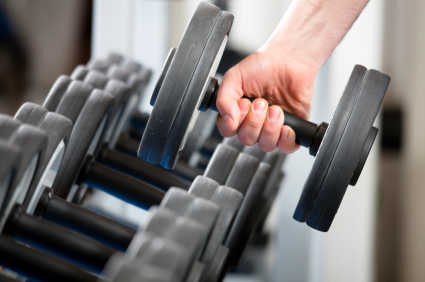 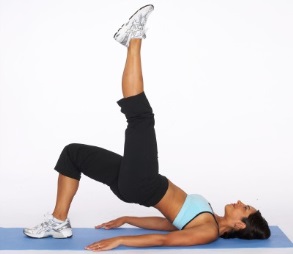 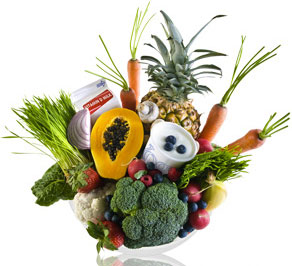 